СВОД ПРЕДЛОЖЕНИЙСсылка на проект: постановление Администрации «О внесении изменений в постановление Администрации Первомайского муниципального района от 07.09.2018 № 502 «Об утверждении Порядка и условий предоставления имущества, находящегося в собственности Первомайского муниципального района, свободного от прав третьих лиц (за исключением права хозяйственного ведения, права оперативного управления, а также имущественных прав субъектов малого и среднего предпринимательства), во владение и (или) в пользование субъектам малого и среднего предпринимательства и организациям, образующим инфраструктуру поддержки субъектов малого и среднего предпринимательства»Дата проведения публичного обсуждения: до 13 ноября 2020 включительноКоличество экспертов, участвовавших в обсуждении: 1Отчет сгенерирован: 16.11.2020"16"ноября 2020 г.Руководитель уполномоченного органа                                                         Е.И. Кошкина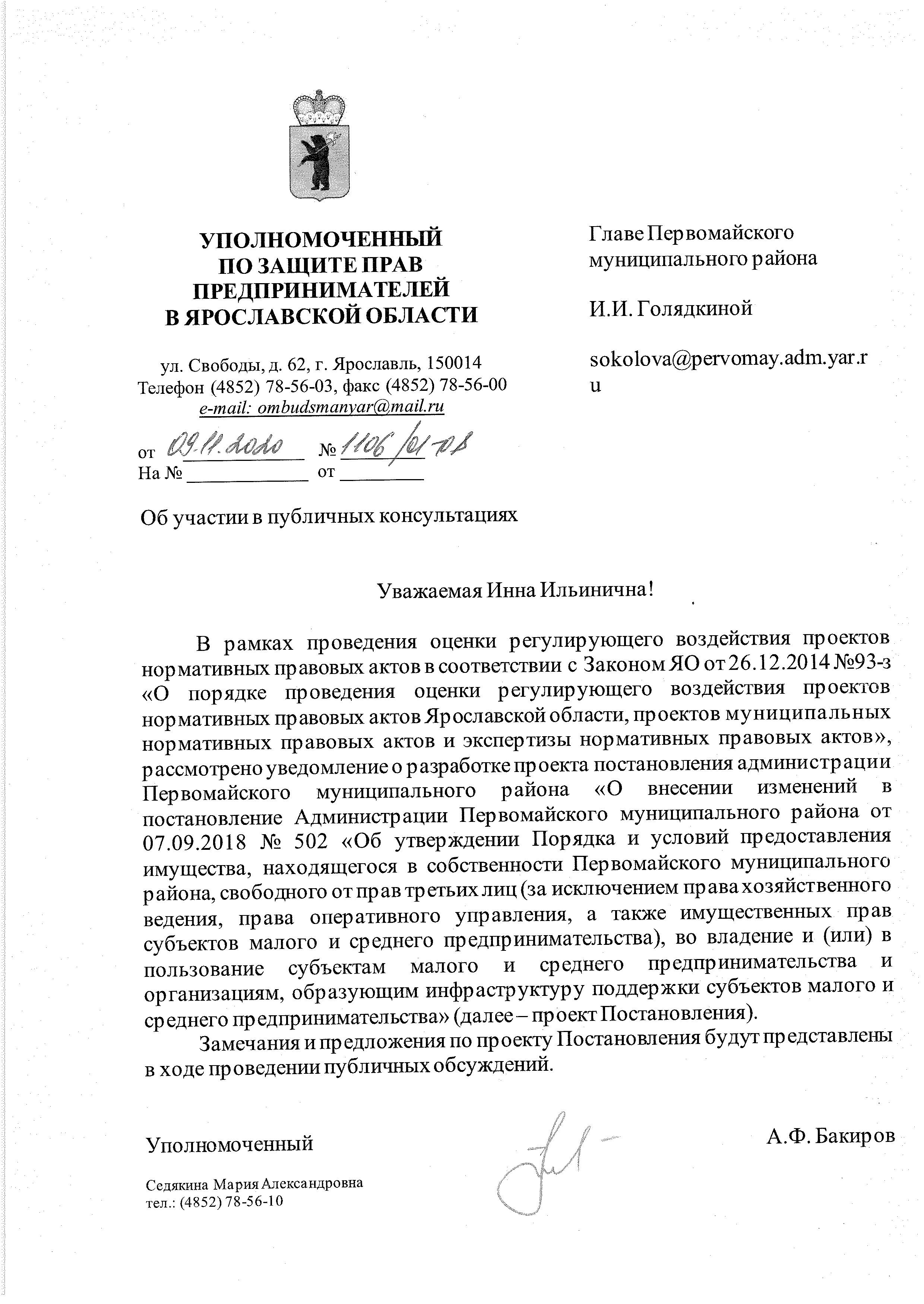 Nп/пУчастник обсужденияПозиция участника обсужденияКомментарии разработчика12341.Уполномоченный по защите прав предпринимателей в ЯО А.Ф. БакировУведомления о разработке проектов рассмотрены. Замечания и предложения будут предоставлены в ходе проведения публичных консультацийСогласованоОбщее количество поступивших предложений1Общее количество учтенных предложений1Общее количество частично учтенных предложений0Общее количество неучтенных предложений0